РАБОЧАЯ  ПРОГРАММА ПРОФЕССИОНАЛЬНОГО МОДУЛЯПМ.02. Обработка деталей и изделий на токарно-карусельных станках.программы подготовки квалифицированных рабочих, служащих по профессии 15.01.26. Токарь-универсалКвалификация  выпускника:Токарь, 3,4 разрядТокарь – расточник, 3,4 разряд2017 г.	Программа профессионального модуля разработана на основе Федерального государственного образовательного стандарта  (далее – ФГОС) среднего  профессионального образования (далее – СПО) по профессии 15.01.26. Токарь-универсал, утвержденного приказом Министерства образования и науки РФ от 02.08.2013 г. №821.Организация-разработчик:  ГАПОУ РС(Я) «Якутский промышленный техникум»Разработчик: Охлопков Р.Ф. – преподаватель учебных дисциплин общепрофессионального цикла по профессии 15.01.26. Токарь-универсалСОДЕРЖАНИЕ 1. паспорт  ПРОГРАММЫ ПРОФЕССИОНАЛЬНОГО МОДУЛЯПМ.02. Обработка деталей и изделий на токарно-карусельных станках1.1. Область применения программыРабочая программа профессионального модуля (далее примерная программа) – является частью примерной основной профессиональной образовательной программы в соответствии с ФГОС по профессии CПО 15.01.26 Токарь-универсал входящей в укрупненную группу профессий 150000 Металлургия, машиностроение и материалообработка, в части освоения основного вида профессиональной деятельности (ВПД): Обработка деталей и изделий на токарно-карусельных станках и соответствующих профессиональных компетенций (ПК):1. Обрабатывать детали и изделия на токарно-карусельных станках.2. Проверять качество выполненных на токарно-карусельных станках работ.Рабочая программа профессионального модуля может быть использована в дополнительном профессиональном образовании и профессиональной подготовке по профессии рабочих 19153 Токарь-карусельщик при наличии среднего (полного) общего образования. Опыт работы не требуется.1.2. Цели и задачи модуля – требования к результатам освоения модуля С целью овладения указанным видом профессиональной деятельности и соответствующими профессиональными компетенциями обучающийся в ходе освоения профессионального модуля должен:иметь практический опыт:работы на токарно-карусельных станках;контроля качества обработанных деталей;уметь:обеспечивать безопасную работу;обрабатывать детали и изделия на токарно-карусельных станках с применением режущего инструмента и универсальных приспособлений, на специализированных станках, налаженных для обработки определенных деталей или выполнения отдельных операций;выполнять операции по обточке и расточке цилиндрических, конических и фасонных поверхностей с использованием в работе нескольких суппортов одновременно;обрабатывать конусы за две подачи;обрабатывать сложные детали с большим числом переходов и установкой их на универсальных токарно-карусельных станках различных конструкций;обтачивать наружные и внутренние криволинейные поверхности, сопряженные с криволинейными цилиндрическими поверхностями двумя подачами, а также конусные поверхности с труднодоступными для обработки и измерения местами;устанавливать детали в патрон или планшайбу с выверкой по угольнику и рейсмусу;устанавливать детали по индикатору во всех плоскостях;устанавливать детали с комбинированным креплением при помощи угольников, подкладок, планок;управлять токарно-карусельными станками с диаметром планшайбы от 4000 до  под руководством токаря карусельщика более высокой квалификации;управлять токарно-карусельными станками с диаметром планшайбы от  и выше;управлять токарно-карусельными станками с диаметром планшайбы свыше ;выполнять токарные работы методом совмещенной плазменно-механической обработки под руководством токаря-карусельщика более высокой квалификации;обрабатывать сложные детали на токарно-карусельных станках различных типов по 7 - 10 квалитетам с большим числом переходов, а также с применением метода совмещенной плазменно-механической обработки;включать и выключать плазменную установку;выполнять наладку станка плазменной установки и плазмотрона на совмещенную обработку;обрабатывать сложные, крупногабаритные детали на уникальных токарно-карусельных станках, в том числе выполнять указанные работы по обработке деталей из труднообрабатываемых, высоколегированных и жаропрочных материалов методом совмещенной плазменно-механической обработки;исправлять профиль цельнокатанных колес подвижного состава после прокатки;обрабатывать колеса по заданным размерам;устанавливать колеса на станок, закреплять и снимать их со станка после обработки;выполнять точное обтачивание, подрезание и растачивание в труднодоступных местах;обтачивать цельнокатанные колеса подвижного состава по кругу катания (по копиру), выполнять подрезку торцов наружной стороны ступиц, расточку отверстий;нарезать сквозные и упорные ленточные резьбы по 8 -10 квалитетам;нарезать резьбы всех профилей по 6 - 7 квалитетам;контролировать качество обработанных деталей;знать:технику безопасности при работе;правила управления станками, подналадки и проверки на точность токарно-карусельных станков различных типов;правила управления крупными станками, обслуживаемыми совместно с токарем более высокой квалификации;марки и правила применения шлифовальных кругов;способы наладки плазмотрона;правила проверки на точность уникальных или других сложных карусельных станков;способы достижения заданных квалитетов и параметров шероховатости;правила и технологию контроля качества обработанных деталей.1.3. Рекомендуемое количество часов на освоение программы профессионального модуля:всего – 296 часов, в том числе:максимальной учебной нагрузки обучающегося – 80 часов, включая:обязательной аудиторной учебной нагрузки обучающегося – 58 часов;самостоятельной работы обучающегося – 22 часа;учебной и производственной практики – 216 часов.2. результаты освоения ПРОФЕССИОНАЛЬНОГО МОДУЛЯ	Результатом освоения программы профессионального модуля является овладение обучающимися видом профессиональной деятельности Обработка деталей и изделий на токарно-карусельных станках, в том числе профессиональными (ПК) и общими (ОК) компетенциями:3. СТРУКТУРА и  содержание профессионального модуля3.1. Тематический план профессионального модуля ПМ.02. «Обработка деталей и изделий на токарно-карусельных станках».3.2. Содержание обучения по профессиональному модулю ПМ.02. «Обработка деталей и изделий на токарно-карусельных станках»4. условия реализации программы ПРОФЕССИОНАЛЬНОГО МОДУЛЯ4.1. Требования к минимальному материально-техническому обеспечениюРеализация программы модуля предполагает наличие учебного кабинета «Технологии металлообработки и работы в металлообрабатывающих цехах», «Токарной» мастерской, тренажерного комплекса.Оборудование учебного кабинета и рабочих мест кабинета «Технологии металлообработки и работы в металлообрабатывающих цехах»: рабочее место преподавателя; посадочные места по количеству обучающихся; комплект деталей, инструментов, приспособлений; комплект бланков технологической документации; комплект учебно-методической документации; наглядные пособия; комплект плакатов по предмету; образцы деталей для лабораторных и практических работ; чертежи деталей для лабораторных и практических работ; комплект режущих инструментов для токарной обработки; комплект измерительных и контролирующих инструментов; комплект приспособлений для токарного станка; комплект бланков технологической документации; таблицы неуказанных предельных отклонений и свободных размеров; комплект учебно-методической документации; оборудование для выполнения лабораторных и практических работ (режущий инструмент, набор универсальных приспособлений для крепления режущего инструмента, деталей и заготовок).Технические средства обучения: компьютер с лицензионным программным обеспечением и мультимедиа проектор, ноутбук, выход в сеть интернет, DVD и (или) интерактивная доска.Оборудование мастерской и рабочих мест токарной мастерской: рабочие места по количеству обучающихся, токарно-карусельные станки по количеству обучающихся; инвентарь, режущий инструмент, слесарно-монтажный инструмент, набор универсальных приспособлений для крепления режущего инструмента, деталей  и заготовок, аптечка; противопожарные средства.Тренажеры, тренажерные комплексы: демонстрационное устройство токарного станка, тренажер для отработки координации движения рук при токарной обработке, тренажер для отработки навыков управления суппортом токарного станка.Реализация программы модуля предполагает обязательную производственную практику, которую рекомендуется проводить в концентрированной форме. Производственная практика должна проводиться в организациях, направление деятельности которых соответствует профилю подготовки обучающихся.Оборудование и технологическое оснащение рабочих мест: станки токарно-карусельные (одностоечный и двухстоечный токарно-карусельный станок), измерительный инструмент, режущий инструмент, набор универсальных приспособлений для крепления режущего инструмента, деталей  и заготовок, комплект бланков технологической документации.4.2. Информационное обеспечение обучения.Перечень рекомендуемых учебных изданий, Интернет-ресурсов, дополнительной литературыОсновные источники:Багдасарова Т.А. Токарь–универсал. Учебное пособие. – М.: Издательский центр «Академия», 2007. – 228 с.Багдасарова Т.А. Основы резания металлов. Учебное пособие.– М.: Издательский центр «Академия», 2007. – 80 с.Багдасарова Т.А. Токарь: Оборудование и технологическая оснастка. Учебное пособие.– М.: Издательский центр «Академия», 2007. – 68 с.Вереина Л.И., Краснов М.М. Справочник станочника. Учебное пособие для НПО. – М.: Издательский центр «Академия», 2008. – 560с.Вереина Л.И. Токарь высокой квалификации. Учебное пособие для НПО. – М.: Издательский центр «Академия», 2007. – 368 с.Фещенко В.Н., Махмутов Р.Х. Токарная обработка. – М.: «Высшая школа», 1984. – 288 с.Дополнительные источники:Адаскин А.М. Металловедение (металлообработка. Учебное пособие. – М.: Издательский центр «Академия», 2007. – 80 с.Багдасарова Т.А. Токарное дело. Рабочая тетрадь для НПО. – М.: Издательский центр «Академия», 2009. – 112 с.Багдасарова Т.А. Токарь: Технология обработки. – М.: Издательский центр «Академия», 2007. – 80 с.Васильева Л.С. Черчение (Металлообработка): Практикум. Учебное пособие для НПО. – М.: Издательский центр «Академия», 2009. – 160 с.Ганенко А.П. Оформление текстовых и графических материалов при подготовке дипломных проектов, курсовых и письменных экзаменационных работ (требования ЕСКД). Учебник для НПО. – М.: Издательский центр «Академия», 2008. – 352 с.Зайцев С.А. Допуски, посадки и технические измерения в машиностроении. Учебник для НПО – М.: Издательский центр «Академия», 2009. – 240 с.Покровский Б.С., Евстигнеев Н.А. Технические измерения в машиностроении. Учебное пособие.– М.: Издательский центр «Академия», 2009. – 240 с.Таратина Е.П. Допуски, посадки и технические измерения: теоретические основы профессиональной деятельности. Учебное пособие. – М.: Академкнига-Учебник, 2005. – 144 с.Токарное дело: иллюстрированное учебное пособие/составитель Л.И. Вереина. – М.: Издательство центральное, 2008. – 36 плакатов.Феофанов А.Н. Основы машиностроительного черчения. Учебное пособие для НПО. – М.: Издательский центр «Академия», 2009. – 80 с.Интернет-ресурсы:Обработка металла. – [Электронный ресурс].– Режим доступа: www.glavmetall.ru, свободный. – Заглавие с экрана.Портал нормативно-технической документации [Электронный ресурс]. – Режим доступа: http://www.pntdoc.ru, свободный. – Заглавие с экрана.Производство металлоконструкций. – [Электронный ресурс]. – Режим доступа: www.metaltek.ru, свободный. – Заглавие с экрана.Техническая литература [Электронный ресурс]. – Режим доступа: http://www.tehlit.ru, свободный. – Заглавие с экрана.4.3. Общие требования к организации образовательного процессаРеализация программы профессионального модуля (ПМ) «Обработка деталей и изделий на токарно-карусельных станках» предполагает использование компетентностного подхода, активных форм проведения занятий: деловых игр, индивидуальных и групповых проектов, анализа производственных ситуаций, тренингов, методов учебного сотрудничества, коллективного способа обучения и др. для формирования и развития общих и профессиональных компетенций. Особое внимание должно уделяться организации внеаудиторной самостоятельной работы обучающихся.При реализации программы ПМ предусматриваются следующие виды практик: учебная практика (производственное обучение), производственная практика. Обязательным условием допуска к практике в рамках ПМ является освоение разделов междисциплинарного курса данного модуля.Учебная практика (производственное обучение) организуется в токарной мастерской учебного заведения, чередуясь с теоретическими занятиями в рамках ПМ. Занятия обучающимися проводят мастера производственного обучения, закрепленные за группами или за учебными мастерскими. Учебная практика завершается оценкой (зачет, незачет) освоенных компетенций в рамках ПМ. К производственной практике допускаются обучающиеся, получившие оценку «зачет» по учебной практике всех разделов ПМ. Производственная практика проводится в организациях, направление деятельности которых соответствует профилю подготовки обучающихся. Аттестация по итогам производственной практики осуществляется в виде дифференцированного зачета.Итоговая аттестация по ПМ проводится в форме комплексного экзамена по МДК «Технология работ на токарно-карусельных станках», учебной и производственной практике. На итоговый экзамен обучающиеся должны представить портфолио, включающий в себя результаты выполнения практических и лабораторных работ, документы, содержащие результаты прохождения производственной практики, другие документы, свидетельствующие об успешном усвоении ПМ, по усмотрению обучающегося.Изучению ПМ предшествует освоение учебных дисциплин общепрофессионального цикла:«Общие основы технологии металлообработки и работ на металлорежущих станках», «Основы материаловедения», «Техническая графика», «Технические измерения», «Основы электротехники».Медицинские ограничения регламентированы Перечнем медицинских противопоказаний Министерства здравоохранения Российской Федерации.4.4. Кадровое обеспечение образовательного процессаТребования к квалификации педагогических (инженерно-педагогических) кадров, обеспечивающих обучение по междисциплинарному курсу: наличие высшего или среднего профессионального образования, соответствующего профилю преподаваемого курса.Требования к квалификации педагогических кадров, осуществляющих руководство практикой:Инженерно-педагогический состав: среднее профессиональное или высшее профессиональное образование, соответствующее профилю профессионального модуля. Опыт деятельности в организациях соответствующей профессиональной сферы является обязательным, преподаватели должны проходить стажировку в профильных организациях не реже одного раза в 3 года.Мастера: мастера производственного обучения должны иметь среднее профессиональное или высшее профессиональное образование, соответствующее профилю профессионального модуля, на 1–2 разряда по профессии рабочего выше, чем предусмотрено образовательным стандартом для выпускников. Опыт деятельности в организациях соответствующей профессиональной сферы является обязательным, мастера производственного обучения должны проходить стажировку в профильных организациях не реже одного раза в 3 года.5. Контроль и оценка результатов освоения профессионального модуля (вида профессиональной деятельности)Образовательное учреждение, реализующее подготовку по программе профессионального модуля «Обработка деталей и изделий на токарно-карусельных станках», обеспечивает организацию и проведение текущего и итогового контроля демонстрируемых обучающимися знаний, умений и навыков. Текущий контроль проводится преподавателем в процессе обучения. Итоговый контроль проводится экзаменационной комиссией после обучения по междисциплинарному курсу «Технология работ на токарно-карусельных станках». Формы и методы текущего и итогового контроля по профессиональному модулю разрабатываются образовательным учреждением и доводятся до сведения обучающихся в начале обучения.Для текущего и итогового контроля образовательными учреждениями создаются фонды оценочных средств (ФОС).ФОС включают в себя педагогические контрольно-измерительные материалы, предназначенные для определения соответствия (или несоответствия) индивидуальных образовательных достижений основным показателям результатов подготовки (таблицы).Формы и методы контроля и оценки результатов обучения должны позволять проверять у обучающихся не только сформированность профессиональных компетенций, но и развитие общих компетенций и обеспечивающих их умений.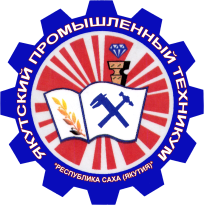 Министерство образования и науки Республики Саха(Якутия)Государственное автономное профессиональное  образовательное учреждение Республики Саха (Якутия)«Якутский промышленный техникум»УТВЕРЖДАЮЗаместитель директора по УР_________________ С.В. Иванова«_____» __________ 2017 г.РАССМОТРЕНОна заседании предметно-цикловойкомиссии металлообработкиПротокол № ___ от ________ 2017 г.Председатель ПЦК ______________/______________/ОДОБРЕНО И РЕКОМЕНДОВАНОМетодическим советом ГАПОУ РС(Я) ЯПТПротокол № ___ от ________ 2017 г.Председатель МС__________________Филиппов М.И.1. ПАСПОРТ ПРОГРАММЫ ПРОФЕССИОНАЛЬНОГО МОДУЛЯстр.42. результаты освоения ПРОФЕССИОНАЛЬНОГО МОДУЛЯ63. СТРУКТУРА и содержание профессионального модуля74. условия реализации программы ПРОФЕССИОНАЛЬНОГО МОДУЛЯ125. Контроль и оценка результатов освоения профессионального модуля (вида профессиональной деятельности)15КодНаименование результата обученияПК 2.1.Обрабатывать детали и изделия на токарно-карусельных станках.ПК 2.2.Проверять качество выполненных на токарно-карусельных станках работ.ОК 1Понимать сущность и социальную значимость своей будущей профессии, проявлять к ней устойчивый интерес.ОК 2Организовывать собственную деятельность, исходя из цели и способов ее достижения, определенных руководителем.ОК 3Анализировать рабочую ситуацию, осуществлять текущий и итоговый контроль, оценку и коррекцию собственной деятельности, нести ответственность за результаты своей работы.ОК 4Осуществлять поиск информации, необходимой для эффективного выполнения профессиональных задач.ОК 5Использовать информационно-коммуникационные технологии в профессиональной деятельности.ОК 6Работать в команде, эффективно общаться с коллегами, руководством, клиентами.ОК 7Исполнять воинскую обязанность, в том числе с применением полученных профессиональных знаний (для юношей).Коды профессиональных компетенцийНаименования разделов профессионального модуляВсего часовОбъем времени, отведенный на освоение междисциплинарного курса (курсов)Объем времени, отведенный на освоение междисциплинарного курса (курсов)Объем времени, отведенный на освоение междисциплинарного курса (курсов)Объем времени, отведенный на освоение междисциплинарного курса (курсов)Практика Практика Коды профессиональных компетенцийНаименования разделов профессионального модуляВсего часовОбязательная аудиторная учебная нагрузка обучающегосяОбязательная аудиторная учебная нагрузка обучающегосяОбязательная аудиторная учебная нагрузка обучающегосяСамостоятельная работа обучающегося, часовУчебная,часовПроизводственная,часовКоды профессиональных компетенцийНаименования разделов профессионального модуляВсего часовВсегочасовВсегочасовв т.ч. лабораторные работы и практические занятия,часовСамостоятельная работа обучающегося, часовУчебная,часовПроизводственная,часов123445678ПК 2.1.ПК 2.2.Раздел 1. ПМ. Обработка деталей и изделий на токарно-карусельных станках и контроль качества обработки1525858362272Производственная практика, часов144144Всего:2965836362272144Наименование разделов профессионального модуля (ПМ), междисциплинарных курсов (МДК) и темСодержание учебного материала, лабораторные работы и практические занятия, самостоятельная работа обучающихсяСодержание учебного материала, лабораторные работы и практические занятия, самостоятельная работа обучающихсяОбъем часовУровень освоения12234Раздел 1. ПМ. Обработка деталей и изделий на токарно-карусельных станках и контроль качества обработкиРаздел 1. ПМ. Обработка деталей и изделий на токарно-карусельных станках и контроль качества обработкиРаздел 1. ПМ. Обработка деталей и изделий на токарно-карусельных станках и контроль качества обработки152МДК 02.01. Технология работ на токарно-карусельных станкахМДК 02.01. Технология работ на токарно-карусельных станкахМДК 02.01. Технология работ на токарно-карусельных станках58Тема 1.1. Общие сведения о токарно-карусельных станкахСодержаниеСодержание8Тема 1.1. Общие сведения о токарно-карусельных станках1.Основные типы токарно-карусельных станков: классификация токарно-карусельных станков (одностоечные и двухстоечные токарно-карусельные станки).81Тема 1.1. Общие сведения о токарно-карусельных станках2.Устройство и эксплуатация токарно-карусельных станков: типовые детали, узлы и механизмы (главный привод, механизм и коробка подач, вертикальный суппорт, пульт управления); правила эксплуатации токарно-карусельных станков, факторы определяющие эксплуатацию станков; отказы при точении и способы их устранения.82Тема 1.1. Общие сведения о токарно-карусельных станках3.Кинематические цепи токарно-карусельных станков: кинематическая схема токарно-карусельного станка модели 1512 и их условное изображение, главный привод, механизм подач, стол токарно-карусельного станка, вертикальный суппорт, боковой суппорт.82Тема 1.1. Общие сведения о токарно-карусельных станках4.Электрооборудование токарно-карусельных станков: устройство электродвигателя, подвесной пульт управления, система регулировки суппортами, система регулировки столом токарно-карусельного станка.82Тема 1.1. Общие сведения о токарно-карусельных станках5.Приспособления и вспомогательный инструмент: самоцентрирующая планшайба, револьверная головка, патрон плавающий, оправки, втулки, державки, поворотный резцедержатель.82Тема 1.1. Общие сведения о токарно-карусельных станках6.Механизация и автоматизация токарно-карусельных станков: транспортные средства, зажимные устройства, устройства управления (датчики, ограничители, упоры), гидравлические суппорты, устройства управления и для уборки стружки, измерительные устройства, модернизация токарно-карусельных станков.82Тема 1.1. Общие сведения о токарно-карусельных станках7.Настройка и наладка токарно-карусельных станков: главный привод, пуск планшайбы, управление вертикальным и боковым суппортом; установочные перемещения; проверка точности токарно-карусельных станков (испытание станка на холостом ходу, под нагрузкой, на геометрическую точность и на точность обработанных деталей).82Тема 1.1. Общие сведения о токарно-карусельных станках8.Разновидности неполадок, причины возникновения и меры их устранения: сбой рабочего хода суппорта и устройства управления; сбой револьверной головки и зажимных устройств; износ режущего инструмента.82Тема 1.1. Общие сведения о токарно-карусельных станкахПрактическая работа:Практическая работа:6Тема 1.1. Общие сведения о токарно-карусельных станках1-2Составление кинематических схем. Определение технологических баз.6Тема 1.1. Общие сведения о токарно-карусельных станках3-4Подбор приспособлений, расширяющих технологические возможности токарно-карусельных станков.6Тема 1.1. Общие сведения о токарно-карусельных станках5Настройка и наладка токарно-карусельного станка.6Тема 1.1. Общие сведения о токарно-карусельных станках6Подбор и установка приспособлений для установки и крепления заготовок на токарно-карусельных станках.6Тема 1.2. Режущие инструменты и приспособленияСодержаниеСодержание6Тема 1.2. Режущие инструменты и приспособления1.Классификация и конструкция резцов: классификация и разновидности токарных резцов, их назначение, геометрия и конструкция резцов; элементы резца, главные углы резца, углы в плане, назначение и выбор углов резца.62Тема 1.2. Режущие инструменты и приспособления2.Материалы режущих инструментов: резцы с пластинами из твёрдых сплавов, из быстрорежущих сталей, с вращающимися круглыми пластинами, с минералокерамическими пластинами, со вставками из эльбора и поликристаллических сверхтвёрдых материалов (СТМ).62Тема 1.2. Режущие инструменты и приспособления3.Высокопроизводительные режущие инструменты: комбинированные резцы и резцы разработанные токарями-новаторами.62Тема 1.2. Режущие инструменты и приспособления4.Последовательность заточки и доводки режущих инструментов: последовательность заточки резцов, правила заточки свёрл и доводка резцов и свёрл.62Тема 1.2. Режущие инструменты и приспособления5.Приспособления токарно-карусельных станков: виды и назначение, устройство и применение, приспособления токарей-новаторов, неполадки в работе приспособлений, Сбой самоцентрирующей планшайбы; причины и меры их устранения; приспособления для обработки фасонных поверхностей.62Тема 1.2. Режущие инструменты и приспособления6.Безопасность труда при выполнении подналадок, настройки инструментов и приспособлений: правила безопасности труда,планировка рабочего места, рациональное использование станка, инструментов и приспособлений.62Тема 1.2. Режущие инструменты и приспособленияПрактическая  работа:Практическая  работа:6Тема 1.2. Режущие инструменты и приспособления1.Выбор режущих инструментов и приспособлений относительно деталей и изделий.6Тема 1.2. Режущие инструменты и приспособления2-3Расчёт геометрии режущих инструментов.6Тема 1.2. Режущие инструменты и приспособления4.Определение материалов режущих инструментов относительно материала детали, изделия.6Тема 1.2. Режущие инструменты и приспособления5Заточка, доводка и установка  режущего инструмента на станке.6Тема 1.2. Режущие инструменты и приспособления6Наладка и установка приспособлений на станке. 6Тема 1.3. Технология обработки наружных и внутренних поверхностейСодержаниеСодержание6Тема 1.3. Технология обработки наружных и внутренних поверхностейПонятие о технологическом процессе: понятие и элементы технологического процесса (операции, установки, переходы и проходы); методы построения технологического процесса (укрупненный и расчлененный).62Тема 1.3. Технология обработки наружных и внутренних поверхностей2.Подготовка к процессу обработки поверхностей: установка заготовок на станке (установка при помощи оправок, центрирования), выбор рациональных режимов резания, установка и заточка режущих инструментов, применение высокоточных приспособлений и комбинированных резцов.62Тема 1.3. Технология обработки наружных и внутренних поверхностей3.Технологический процесс обработки наружных и внутренних цилиндрических поверхностей: обработка деталей типа фланцев, крышек и втулок.62Тема 1.3. Технология обработки наружных и внутренних поверхностей4.Технологический процесс обработки криволинейных поверхностей: обработка фасонных поверхностей с использованием в работе нескольких суппортов одновременно.63Тема 1.3. Технология обработки наружных и внутренних поверхностей5.Технологический процесс обработки сложных и крупногабаритных деталей: обработка сложных деталей с большим числом переходов и сложных, крупногабаритных деталей.62Тема 1.3. Технология обработки наружных и внутренних поверхностей6.Техника безопасности: требования безопасности на рабочем месте, инструктаж по безопасному выполнению работ; средства защиты работающих, правила техники безопасности при работе на токарно-карусельных станках.62Тема 1.3. Технология обработки наружных и внутренних поверхностейПрактическая  работа:Практическая  работа:16Тема 1.3. Технология обработки наружных и внутренних поверхностей1-2Составление технологического процесса и расчёт режимов резания при обработке деталей типа крышек, фланцев, втулок.16Тема 1.3. Технология обработки наружных и внутренних поверхностей3-4Составление технологического процесса и расчёт режимов резания при обработке сложных деталей.16Тема 1.3. Технология обработки наружных и внутренних поверхностей5-6Составление технологического процесса и расчёт режимов резания при обработке крупногабаритных деталей.16Тема 1.3. Технология обработки наружных и внутренних поверхностей7-8Расчет гитары для обработки конических поверхностей. Обработка по копирам.16Тема 1.3. Технология обработки наружных и внутренних поверхностей9-10Составление технологического процесса и расчёт режимов резания при обработке криволинейных поверхностей.16Тема 1.3. Технология обработки наружных и внутренних поверхностей11-12Обработка наружных и внутренних цилиндрических поверхностей различными способами.Тема 1.3. Технология обработки наружных и внутренних поверхностей13-14Обработка сложных и крупногабаритных деталей и изделий различными способами.Тема 1.3. Технология обработки наружных и внутренних поверхностей15-16Обработка конических поверхностей различными способами.Тема 1.4. Контроль качества выпущенной продукцииСодержаниеСодержание22Тема 1.4. Контроль качества выпущенной продукции1.Специфика оценки качества продукции, выполненной на токарно-карусельных станках: качество продукции и качество механизмов и узлов токарно-карусельного станка. 22Тема 1.4. Контроль качества выпущенной продукции2.Погрешности обработки поверхностей: причины, вызывающие погрешности обработки, погрешности базирования, закрепления и измерения, мероприятия по уменьшению погрешностей.Методы контроля поверхностей: метод непосредственной оценки и метод сравнения с мерой, контактный, бесконтактный, поэлементный и комплексный методы.22Тема 1.4. Контроль качества выпущенной продукцииПрактическая  работа:Практическая  работа:8Тема 1.4. Контроль качества выпущенной продукции1-2Измерение наружных и внутренних поверхностей с помощью контрольно-измерительных инструментов.8Тема 1.4. Контроль качества выпущенной продукции3-4Расчет допусков и посадок различных поверхностей.8Тема 1.4. Контроль качества выпущенной продукции5-6Определение допуска, посадки и контроль основных видов соединений.8Тема 1.4. Контроль качества выпущенной продукции7-8Выявление причин погрешностей при обработке деталей и изделий.8Самостоятельная работа при изучении раздела 1 ПМ:Составление и оформление конспектов занятий учебной и специальной технической литературы (по вопросам к параграфам, главам учебных пособий, составленным преподавателем).Подготовка к лабораторным и практическим работам с использованием методических рекомендаций преподавателя, оформление отчетов по лабораторным и практическим работам и подготовка к их защите.Самостоятельная работа при изучении раздела 1 ПМ:Составление и оформление конспектов занятий учебной и специальной технической литературы (по вопросам к параграфам, главам учебных пособий, составленным преподавателем).Подготовка к лабораторным и практическим работам с использованием методических рекомендаций преподавателя, оформление отчетов по лабораторным и практическим работам и подготовка к их защите.Самостоятельная работа при изучении раздела 1 ПМ:Составление и оформление конспектов занятий учебной и специальной технической литературы (по вопросам к параграфам, главам учебных пособий, составленным преподавателем).Подготовка к лабораторным и практическим работам с использованием методических рекомендаций преподавателя, оформление отчетов по лабораторным и практическим работам и подготовка к их защите.22Примерная тематика внеаудиторной самостоятельной работы:«Типы конструкций приспособлений для установки и крепления деталей на токарно-карусельных станках», «Способы установки инструмента в инструментальные блоки», «Способы установки приспособлений и их регулировка», «Расшифровка кинематической схемы токарно-карусельного станка с использованием условных обозначений», «Построение графика частоты вращения шпинделя с использованием кинематической схемы токарно-карусельного станка», «Расшифровка кинематической схемы с использованием условных обозначений», «Построение графика частоты вращения шпинделя с использованием кинематической схемы», «Подбор типов конструкций приспособлений для установки и крепления деталей на токарно-карусельных станках», «Подбор видов и способов установки инструмента в инструментальные блоки», «Подбор видов и способов установки приспособлений и их регулировка».Примерная тематика внеаудиторной самостоятельной работы:«Типы конструкций приспособлений для установки и крепления деталей на токарно-карусельных станках», «Способы установки инструмента в инструментальные блоки», «Способы установки приспособлений и их регулировка», «Расшифровка кинематической схемы токарно-карусельного станка с использованием условных обозначений», «Построение графика частоты вращения шпинделя с использованием кинематической схемы токарно-карусельного станка», «Расшифровка кинематической схемы с использованием условных обозначений», «Построение графика частоты вращения шпинделя с использованием кинематической схемы», «Подбор типов конструкций приспособлений для установки и крепления деталей на токарно-карусельных станках», «Подбор видов и способов установки инструмента в инструментальные блоки», «Подбор видов и способов установки приспособлений и их регулировка».Примерная тематика внеаудиторной самостоятельной работы:«Типы конструкций приспособлений для установки и крепления деталей на токарно-карусельных станках», «Способы установки инструмента в инструментальные блоки», «Способы установки приспособлений и их регулировка», «Расшифровка кинематической схемы токарно-карусельного станка с использованием условных обозначений», «Построение графика частоты вращения шпинделя с использованием кинематической схемы токарно-карусельного станка», «Расшифровка кинематической схемы с использованием условных обозначений», «Построение графика частоты вращения шпинделя с использованием кинематической схемы», «Подбор типов конструкций приспособлений для установки и крепления деталей на токарно-карусельных станках», «Подбор видов и способов установки инструмента в инструментальные блоки», «Подбор видов и способов установки приспособлений и их регулировка».22Учебная практикаВиды работ:Настройка и наладка токарно-карусельного станка: установка и крепление режущего инструмента, установка и наладка приспособлений на токарно-карусельных станках.Установка детали: в патрон или планшайбу с выверкой по угольнику и рейсмусу; по индикатору во всех плоскостях; с комбинированным креплением при помощи угольников, подкладок, планок.Управление токарно-карусельными станками с диаметром планшайбы свыше .; включение и выключение плазменной установки; выполнение наладки станка плазменной установки и плазмотрона на совмещенную обработку.Обработка деталей и изделий на токарно-карусельных станках с применением режущего инструмента и универсальных приспособлений, на специализированных станках, налаженных для обработки определенных деталей или выполнения отдельных операций.Выполнение операции по обточке и расточке цилиндрических, конических и фасонных поверхностей с использованием в работе нескольких суппортов одновременно.Обработка конуса за две подачи.Обтачивание наружных и внутренних криволинейных поверхностей, сопряженных с криволинейными цилиндрическими поверхностями двумя подачами, а также конусные поверхности с труднодоступными для обработки и измерения местами.Обработка колес по заданным размерам.Нарезание резьбы всех профилей по 6 - 7 квалитетам.Контроль качества обработанных деталей.Учебная практикаВиды работ:Настройка и наладка токарно-карусельного станка: установка и крепление режущего инструмента, установка и наладка приспособлений на токарно-карусельных станках.Установка детали: в патрон или планшайбу с выверкой по угольнику и рейсмусу; по индикатору во всех плоскостях; с комбинированным креплением при помощи угольников, подкладок, планок.Управление токарно-карусельными станками с диаметром планшайбы свыше .; включение и выключение плазменной установки; выполнение наладки станка плазменной установки и плазмотрона на совмещенную обработку.Обработка деталей и изделий на токарно-карусельных станках с применением режущего инструмента и универсальных приспособлений, на специализированных станках, налаженных для обработки определенных деталей или выполнения отдельных операций.Выполнение операции по обточке и расточке цилиндрических, конических и фасонных поверхностей с использованием в работе нескольких суппортов одновременно.Обработка конуса за две подачи.Обтачивание наружных и внутренних криволинейных поверхностей, сопряженных с криволинейными цилиндрическими поверхностями двумя подачами, а также конусные поверхности с труднодоступными для обработки и измерения местами.Обработка колес по заданным размерам.Нарезание резьбы всех профилей по 6 - 7 квалитетам.Контроль качества обработанных деталей.Учебная практикаВиды работ:Настройка и наладка токарно-карусельного станка: установка и крепление режущего инструмента, установка и наладка приспособлений на токарно-карусельных станках.Установка детали: в патрон или планшайбу с выверкой по угольнику и рейсмусу; по индикатору во всех плоскостях; с комбинированным креплением при помощи угольников, подкладок, планок.Управление токарно-карусельными станками с диаметром планшайбы свыше .; включение и выключение плазменной установки; выполнение наладки станка плазменной установки и плазмотрона на совмещенную обработку.Обработка деталей и изделий на токарно-карусельных станках с применением режущего инструмента и универсальных приспособлений, на специализированных станках, налаженных для обработки определенных деталей или выполнения отдельных операций.Выполнение операции по обточке и расточке цилиндрических, конических и фасонных поверхностей с использованием в работе нескольких суппортов одновременно.Обработка конуса за две подачи.Обтачивание наружных и внутренних криволинейных поверхностей, сопряженных с криволинейными цилиндрическими поверхностями двумя подачами, а также конусные поверхности с труднодоступными для обработки и измерения местами.Обработка колес по заданным размерам.Нарезание резьбы всех профилей по 6 - 7 квалитетам.Контроль качества обработанных деталей.72Производственная практикаВиды работ:Управление токарно-карусельными станками с диаметром планшайбы от 4000 до  (под руководством токаря карусельщика более высокой квалификации) и их наладка.Обработка поверхностей различной сложности на токарно-карусельных станках.Обработка сложных деталей с большим числом переходов и установкой их на универсальных токарно-карусельных станках различных конструкций.Обработка сложных деталей на токарно-карусельных станках различных типов по 7 - 10 квалитетам с большим числом переходов, а также с применением метода совмещенной плазменно-механической обработки.Выполнение операций по обточке и расточке цилиндрических, конических и фасонных поверхностей с использованием в работе нескольких суппортов одновременно.Обработка сложных деталей с большим числом переходов по 7 – 10 квалитетам.Обточка наружных и внутренних криволинейных, конических поверхностей.Обработка сложных, крупногабаритных деталей на уникальных токарно-карусельных станках, в том числе выполнение указанных работ по обработке деталей из труднообрабатываемых, высоколегированных и жаропрочных материалов методом совмещенной плазменно-механической обработки.Обтачивание цельнокатаного колеса подвижного состава по кругу катания (по копиру), выполнение подрезки торцов наружной стороны ступиц, растачивание отверстий.Контроль качества деталей и изделий, обработанных на токарно-карусельных станках.Производственная практикаВиды работ:Управление токарно-карусельными станками с диаметром планшайбы от 4000 до  (под руководством токаря карусельщика более высокой квалификации) и их наладка.Обработка поверхностей различной сложности на токарно-карусельных станках.Обработка сложных деталей с большим числом переходов и установкой их на универсальных токарно-карусельных станках различных конструкций.Обработка сложных деталей на токарно-карусельных станках различных типов по 7 - 10 квалитетам с большим числом переходов, а также с применением метода совмещенной плазменно-механической обработки.Выполнение операций по обточке и расточке цилиндрических, конических и фасонных поверхностей с использованием в работе нескольких суппортов одновременно.Обработка сложных деталей с большим числом переходов по 7 – 10 квалитетам.Обточка наружных и внутренних криволинейных, конических поверхностей.Обработка сложных, крупногабаритных деталей на уникальных токарно-карусельных станках, в том числе выполнение указанных работ по обработке деталей из труднообрабатываемых, высоколегированных и жаропрочных материалов методом совмещенной плазменно-механической обработки.Обтачивание цельнокатаного колеса подвижного состава по кругу катания (по копиру), выполнение подрезки торцов наружной стороны ступиц, растачивание отверстий.Контроль качества деталей и изделий, обработанных на токарно-карусельных станках.Производственная практикаВиды работ:Управление токарно-карусельными станками с диаметром планшайбы от 4000 до  (под руководством токаря карусельщика более высокой квалификации) и их наладка.Обработка поверхностей различной сложности на токарно-карусельных станках.Обработка сложных деталей с большим числом переходов и установкой их на универсальных токарно-карусельных станках различных конструкций.Обработка сложных деталей на токарно-карусельных станках различных типов по 7 - 10 квалитетам с большим числом переходов, а также с применением метода совмещенной плазменно-механической обработки.Выполнение операций по обточке и расточке цилиндрических, конических и фасонных поверхностей с использованием в работе нескольких суппортов одновременно.Обработка сложных деталей с большим числом переходов по 7 – 10 квалитетам.Обточка наружных и внутренних криволинейных, конических поверхностей.Обработка сложных, крупногабаритных деталей на уникальных токарно-карусельных станках, в том числе выполнение указанных работ по обработке деталей из труднообрабатываемых, высоколегированных и жаропрочных материалов методом совмещенной плазменно-механической обработки.Обтачивание цельнокатаного колеса подвижного состава по кругу катания (по копиру), выполнение подрезки торцов наружной стороны ступиц, растачивание отверстий.Контроль качества деталей и изделий, обработанных на токарно-карусельных станках.144ВсегоВсегоВсего296Результаты (освоенные профессиональные компетенции)Основные показатели оценки результатаФормы и методы контроля и оценки ПК.2.1. Обрабатывать детали и изделия на токарно-карусельных станках.- обработка деталей и изделий на токарно-карусельных станках с применением режущего инструмента и универсальных приспособлений, на специализированных станках, налаженных для обработки определенных деталей или выполнения отдельных операций в соответствии с технологическими требованиями и нормами техники безопасности;Формы контроля:индивидуальный, групповой и фронтальный.Текущий контроль:- выполнение индивидуальных домашних заданий;- тестирование;- опрос;- выполнение лабораторных работ и их защита;- выполнение практических занятий и их защита.Итоговый контроль:- экспертная оценка деятельности в процессе учебной и производственной практики.ПК.2.1. Обрабатывать детали и изделия на токарно-карусельных станках.- точность и скорость выполнения операций по обточке и расточке цилиндрических, конических и фасонных поверхностей с использованием в работе нескольких суппортов одновременно;Формы контроля:индивидуальный, групповой и фронтальный.Текущий контроль:- выполнение индивидуальных домашних заданий;- тестирование;- опрос;- выполнение лабораторных работ и их защита;- выполнение практических занятий и их защита.Итоговый контроль:- экспертная оценка деятельности в процессе учебной и производственной практики.ПК.2.1. Обрабатывать детали и изделия на токарно-карусельных станках.- обработка конуса за две подачи в соответствии с технологическими требованиями и нормами техники безопасности;Формы контроля:индивидуальный, групповой и фронтальный.Текущий контроль:- выполнение индивидуальных домашних заданий;- тестирование;- опрос;- выполнение лабораторных работ и их защита;- выполнение практических занятий и их защита.Итоговый контроль:- экспертная оценка деятельности в процессе учебной и производственной практики.ПК.2.1. Обрабатывать детали и изделия на токарно-карусельных станках.- точность обработки сложных деталей с большим числом переходов и установкой их на универсальных токарно-карусельных станках различных конструкций;Формы контроля:индивидуальный, групповой и фронтальный.Текущий контроль:- выполнение индивидуальных домашних заданий;- тестирование;- опрос;- выполнение лабораторных работ и их защита;- выполнение практических занятий и их защита.Итоговый контроль:- экспертная оценка деятельности в процессе учебной и производственной практики.ПК.2.1. Обрабатывать детали и изделия на токарно-карусельных станках.- обтачивание наружных и внутренних криволинейных поверхностей, сопряженных с криволинейными цилиндрическими поверхностями двумя подачами, конусных поверхностей с труднодоступными для обработки и измерения местами в соответствии с технологическими требованиями и нормами техники безопасности;Формы контроля:индивидуальный, групповой и фронтальный.Текущий контроль:- выполнение индивидуальных домашних заданий;- тестирование;- опрос;- выполнение лабораторных работ и их защита;- выполнение практических занятий и их защита.Итоговый контроль:- экспертная оценка деятельности в процессе учебной и производственной практики.ПК.2.1. Обрабатывать детали и изделия на токарно-карусельных станках.- установка детали в патрон или планшайбу с выверкой по угольнику и рейсмусу в соответствии с технологическими требованиями и нормами техники безопасности;Формы контроля:индивидуальный, групповой и фронтальный.Текущий контроль:- выполнение индивидуальных домашних заданий;- тестирование;- опрос;- выполнение лабораторных работ и их защита;- выполнение практических занятий и их защита.Итоговый контроль:- экспертная оценка деятельности в процессе учебной и производственной практики.ПК.2.1. Обрабатывать детали и изделия на токарно-карусельных станках.- установка детали по индикатору во всех плоскостях в соответствии с технологическими требованиями и нормами техники безопасности;Формы контроля:индивидуальный, групповой и фронтальный.Текущий контроль:- выполнение индивидуальных домашних заданий;- тестирование;- опрос;- выполнение лабораторных работ и их защита;- выполнение практических занятий и их защита.Итоговый контроль:- экспертная оценка деятельности в процессе учебной и производственной практики.ПК.2.1. Обрабатывать детали и изделия на токарно-карусельных станках.- установка детали с комбинированным креплением при помощи угольников, подкладок, планок в соответствии с технологическими требованиями и нормами техники безопасности;Формы контроля:индивидуальный, групповой и фронтальный.Текущий контроль:- выполнение индивидуальных домашних заданий;- тестирование;- опрос;- выполнение лабораторных работ и их защита;- выполнение практических занятий и их защита.Итоговый контроль:- экспертная оценка деятельности в процессе учебной и производственной практики.ПК.2.1. Обрабатывать детали и изделия на токарно-карусельных станках.- точность управления токарно-карусельными станками с диаметром планшайбы от 4000 до  под руководством токаря карусельщика более высокой квалификации;Формы контроля:индивидуальный, групповой и фронтальный.Текущий контроль:- выполнение индивидуальных домашних заданий;- тестирование;- опрос;- выполнение лабораторных работ и их защита;- выполнение практических занятий и их защита.Итоговый контроль:- экспертная оценка деятельности в процессе учебной и производственной практики.ПК.2.1. Обрабатывать детали и изделия на токарно-карусельных станках.- точность выполнения токарных работ методом совмещенной плазменно-механической обработки под руководством токаря-карусельщика более высокой квалификации;Формы контроля:индивидуальный, групповой и фронтальный.Текущий контроль:- выполнение индивидуальных домашних заданий;- тестирование;- опрос;- выполнение лабораторных работ и их защита;- выполнение практических занятий и их защита.Итоговый контроль:- экспертная оценка деятельности в процессе учебной и производственной практики.ПК.2.1. Обрабатывать детали и изделия на токарно-карусельных станках.- точность обработки сложных деталей на токарно-карусельных станках различных типов по 7 - 10 квалитетам с большим числом переходов с применением метода совмещенной плазменно-механической обработки;Формы контроля:индивидуальный, групповой и фронтальный.Текущий контроль:- выполнение индивидуальных домашних заданий;- тестирование;- опрос;- выполнение лабораторных работ и их защита;- выполнение практических занятий и их защита.Итоговый контроль:- экспертная оценка деятельности в процессе учебной и производственной практики.ПК.2.1. Обрабатывать детали и изделия на токарно-карусельных станках.- точность обработки сложных, крупногабаритных деталей на уникальных токарно-карусельных станках, в том числе выполнение работ по обработке деталей из труднообрабатываемых, высоколегированных и жаропрочных материалов методом совмещенной плазменно-механической обработки;Формы контроля:индивидуальный, групповой и фронтальный.Текущий контроль:- выполнение индивидуальных домашних заданий;- тестирование;- опрос;- выполнение лабораторных работ и их защита;- выполнение практических занятий и их защита.Итоговый контроль:- экспертная оценка деятельности в процессе учебной и производственной практики.ПК.2.1. Обрабатывать детали и изделия на токарно-карусельных станках.- исправление профиля цельнокатаных колес подвижного состава после прокатки в соответствии с технологическими требованиями и нормами техники безопасности;Формы контроля:индивидуальный, групповой и фронтальный.Текущий контроль:- выполнение индивидуальных домашних заданий;- тестирование;- опрос;- выполнение лабораторных работ и их защита;- выполнение практических занятий и их защита.Итоговый контроль:- экспертная оценка деятельности в процессе учебной и производственной практики.ПК.2.1. Обрабатывать детали и изделия на токарно-карусельных станках.- точность обтачивания, подрезания и растачивания в труднодоступных местах;Формы контроля:индивидуальный, групповой и фронтальный.Текущий контроль:- выполнение индивидуальных домашних заданий;- тестирование;- опрос;- выполнение лабораторных работ и их защита;- выполнение практических занятий и их защита.Итоговый контроль:- экспертная оценка деятельности в процессе учебной и производственной практики.ПК.2.1. Обрабатывать детали и изделия на токарно-карусельных станках.- точность обтачивание цельнокатаного колеса подвижного состава по кругу катания (по копиру), выполнение подрезки торцов наружной стороны ступиц, растачивание отверстий;Формы контроля:индивидуальный, групповой и фронтальный.Текущий контроль:- выполнение индивидуальных домашних заданий;- тестирование;- опрос;- выполнение лабораторных работ и их защита;- выполнение практических занятий и их защита.Итоговый контроль:- экспертная оценка деятельности в процессе учебной и производственной практики.ПК.2.1. Обрабатывать детали и изделия на токарно-карусельных станках.- нарезание сквозных и упорных ленточных резьб по 8 - 10 квалитетам в соответствии с технологическими требованиями и нормами техники безопасности;Формы контроля:индивидуальный, групповой и фронтальный.Текущий контроль:- выполнение индивидуальных домашних заданий;- тестирование;- опрос;- выполнение лабораторных работ и их защита;- выполнение практических занятий и их защита.Итоговый контроль:- экспертная оценка деятельности в процессе учебной и производственной практики.ПК.2.1. Обрабатывать детали и изделия на токарно-карусельных станках.- нарезание резьбы всех профилей по 6 - 7 квалитетам;Формы контроля:индивидуальный, групповой и фронтальный.Текущий контроль:- выполнение индивидуальных домашних заданий;- тестирование;- опрос;- выполнение лабораторных работ и их защита;- выполнение практических занятий и их защита.Итоговый контроль:- экспертная оценка деятельности в процессе учебной и производственной практики.ПК. 2.2. Проверять качество выполненных на токарно-карусельных станках работ.- обоснованность выбора измерительного и контролирующего инструмента в зависимости от назначения, точности изготовления и габаритов детали, типа производства;Формы контроля:индивидуальный, групповой и фронтальный.Текущий контроль:- выполнение индивидуальных домашних заданий;- тестирование;- опрос;- выполнение лабораторных работ и их защита;- выполнение практических занятий и их защита.Итоговый контроль:- экспертная оценка деятельности в процессе учебной и производственной практики.ПК. 2.2. Проверять качество выполненных на токарно-карусельных станках работ.- эксплуатация измерительных и контролирующих инструментов в соответствии с правилами и технологией контроля качества обработанных деталей;Формы контроля:индивидуальный, групповой и фронтальный.Текущий контроль:- выполнение индивидуальных домашних заданий;- тестирование;- опрос;- выполнение лабораторных работ и их защита;- выполнение практических занятий и их защита.Итоговый контроль:- экспертная оценка деятельности в процессе учебной и производственной практики.ПК. 2.2. Проверять качество выполненных на токарно-карусельных станках работ.- точность определения годности детали или изделия, определения вида брака.Формы контроля:индивидуальный, групповой и фронтальный.Текущий контроль:- выполнение индивидуальных домашних заданий;- тестирование;- опрос;- выполнение лабораторных работ и их защита;- выполнение практических занятий и их защита.Итоговый контроль:- экспертная оценка деятельности в процессе учебной и производственной практики.Результаты(освоенные общие компетенции)Основные показатели оценки результатаФормы и методы контроля и оценки1. Понимать сущность и социальную значимость своей будущей профессии, проявлять к ней устойчивый интерес.- аргументированность и полнота объяснения сущности и социальной значимости будущей профессии;наблюдение и оценка на занятиях, в процессе учебной и производственной практики;1. Понимать сущность и социальную значимость своей будущей профессии, проявлять к ней устойчивый интерес.- активность, инициативность решения профессиональных задач;наблюдение и оценка на занятиях, в процессе учебной и производственной практики;1. Понимать сущность и социальную значимость своей будущей профессии, проявлять к ней устойчивый интерес.- активность, инициативность решения профессиональных задач;оценка портфолио работ и документов, положительных отзывов по итогам производственной практики;2. Организовывать собственную деятельность, исходя из цели и способов ее достижения, определенных руководителем.результативность самостоятельного осуществления деятельности, цели которой определены руководителем;Оценка Решения Ситуационных Задач, Самостоятельного Выполнения Заданий;2. Организовывать собственную деятельность, исходя из цели и способов ее достижения, определенных руководителем.результативность самостоятельного применения способов деятельности, определенных руководителем;оценка решения ситуационных задач, самостоятельного выполнения заданий;3. Анализировать рабочую ситуацию, осуществлять текущий и итоговый контроль, оценку и коррекцию собственной деятельности, нести ответственность за результаты своей работы.адекватность анализа рабочей ситуации;оценка решения ситуационных задач, самостоятельного выполнения заданий;оценка самоанализа деятельности при решении ситуационных задач;3. Анализировать рабочую ситуацию, осуществлять текущий и итоговый контроль, оценку и коррекцию собственной деятельности, нести ответственность за результаты своей работы.адекватность самоконтроля при выполнении деятельности;оценка портфолио работ и документов;оценка самоанализа деятельности при решении ситуационных задач;3. Анализировать рабочую ситуацию, осуществлять текущий и итоговый контроль, оценку и коррекцию собственной деятельности, нести ответственность за результаты своей работы.своевременность и целесообразность коррекции собственной деятельности;оценка решения ситуационных задач, самостоятельного выполнения заданий;оценка самоанализа деятельности при решении ситуационных задач;3. Анализировать рабочую ситуацию, осуществлять текущий и итоговый контроль, оценку и коррекцию собственной деятельности, нести ответственность за результаты своей работы.ответственное отношение к выполнению работы и ее результатам;оценка решения ситуационных задач, самостоятельного выполнения заданий в процессе учебной и производственной практики;оценка самоанализа деятельности при решении ситуационных задач;4. Осуществлять поиск информации, необходимой для эффективного выполнения профессиональных задач. оперативность и самостоятельность в поиске информации;оценка самостоятельных работ (рефератов, докладов, презентаций и т.п.);4. Осуществлять поиск информации, необходимой для эффективного выполнения профессиональных задач. целесообразность выбора источников информации;оценка самостоятельных работ (рефератов, докладов, презентаций и т.п.);4. Осуществлять поиск информации, необходимой для эффективного выполнения профессиональных задач. эффективное выполнение профессиональных задач с использованием найденной информации;оценка самостоятельных работ (рефератов, докладов, презентаций и т.п.);5. Использовать информационно-коммуникационные технологии в профессиональной деятельности.самостоятельность и активность в применении ресурсов сети Интернет и электронных обучающих материалов для решения профессиональных задач;оценка решения ситуационных задач;5. Использовать информационно-коммуникационные технологии в профессиональной деятельности.правильность выбора и применения лицензионного программного обеспечения при оформлении документации, необходимой для осуществления профессиональной деятельности;оценка самостоятельно оформленной документации;6. Работать в команде, эффективно общаться с коллегами, руководством, клиентами.заинтересованность в достижении общего результата групповой деятельности;наблюдение и оценка в процессе осуществления групповой деятельности;6. Работать в команде, эффективно общаться с коллегами, руководством, клиентами.эффективность выполнения своей роли в групповой деятельности;наблюдение и оценка в процессе осуществления групповой деятельности в процессе учебной и производственной практики;оценка самоанализа своей роли в групповой деятельности;6. Работать в команде, эффективно общаться с коллегами, руководством, клиентами.соблюдение правил деловой культуры при общении с коллегами, руководством, клиентами;наблюдение и оценка на занятиях, в процессе учебной и производственной практики;7. Исполнять воинскую обязанность, в том числе с применением полученных профессиональных знаний (для юношей).самостоятельность выбора военной специальности с учетом полученной профессии;анкетирование;7. Исполнять воинскую обязанность, в том числе с применением полученных профессиональных знаний (для юношей).аргументированность и полнота высказываемых суждений о необходимости исполнения воинской обязанности;наблюдение и оценка на занятиях по физической культуре и БЖ;7. Исполнять воинскую обязанность, в том числе с применением полученных профессиональных знаний (для юношей).соответствие уровня развития физических качеств возрасту;оценка выполнения контрольных нормативов на занятиях по физической культуре;7. Исполнять воинскую обязанность, в том числе с применением полученных профессиональных знаний (для юношей).освоение основ военной службы.наблюдение и оценка на занятиях по физической культуре и БЖ.